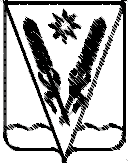 АДМИНИСТРАЦИЯ НОВОВЛАДИМИРОВСКОГО СЕЛЬСКОГО ПОСЕЛЕНИЯТБИЛИССКОГО РАЙОНАПОСТАНОВЛЕНИЕ от  _____________ 				                                                   №  __ст-ца  НововладимировскаяО внесении изменения в постановление администрации Нововладимировского сельского поселения Тбилисского района от 14 октября 2020 года № 54 «Об утверждении Порядка формирования перечня и проведения оценки налоговых расходов Нововладимировского сельского поселения Тбилисского района»В целях реализации статьи 174.3 Бюджетного кодекса Российской Федерации, в соответствии с постановлением Правительства Российской Федерации от 22 июня 2019 года №796 «Об общих требованиях к оценки налоговых расходов субъектов Российской Федерации и муниципальных образований» руководствуясь статьями 35, 58, Устава Нововладимировского сельского поселения Тбилисского района, п о с т а н о в л я ю:1. Внести в постановление администрации Нововладимировского сельского поселения Тбилисского района от  14 октября 2020 года № 54 «Об утверждении Порядка формирования перечня и проведения оценки налоговых расходов Нововладимировского сельского поселения Тбилисского района» изменение, дополнив пункт 3 приложения подпунктом 3.18 следующего содержания:	«3.18 Оценка налоговых расходов Нововладимировского сельского поселения Тбилисского района проводится до 1 августа года, следующего за отчетным.».2. Разместить настоящее постановление на официальном сайте администрации Нововладимировского сельского поселения Тбилисского района в информационно-телекоммуникационной сети «Интернет»3. Постановление вступает в силу со дня его подписания и распространяется на правоотношения, возникшие с 1 января 2020 года.Глава Нововладимировского сельскогопоселения Тбилисского районаВ.В. Диков